                                      Меню                           по СанПиНу 2.3\2.4.3590-20Приготавливаемых блюдВозрастная категория 7-11 лет                                                                                                        Меню                           по СанПиНу 2.3\2.4.3590-20Приготавливаемых блюд . Возрастная категория 12 лет и старшеПрием пищиНаименование блюдаВес блюдаПищевые веществаПищевые веществаПищевые веществаЭнергетическая ценность№ рецептурыПрием пищиНаименование блюдаВес блюдаБелкиЖирыУглеводыЭнергетическая ценность№ рецептурыНеделя 2День 418.03.2021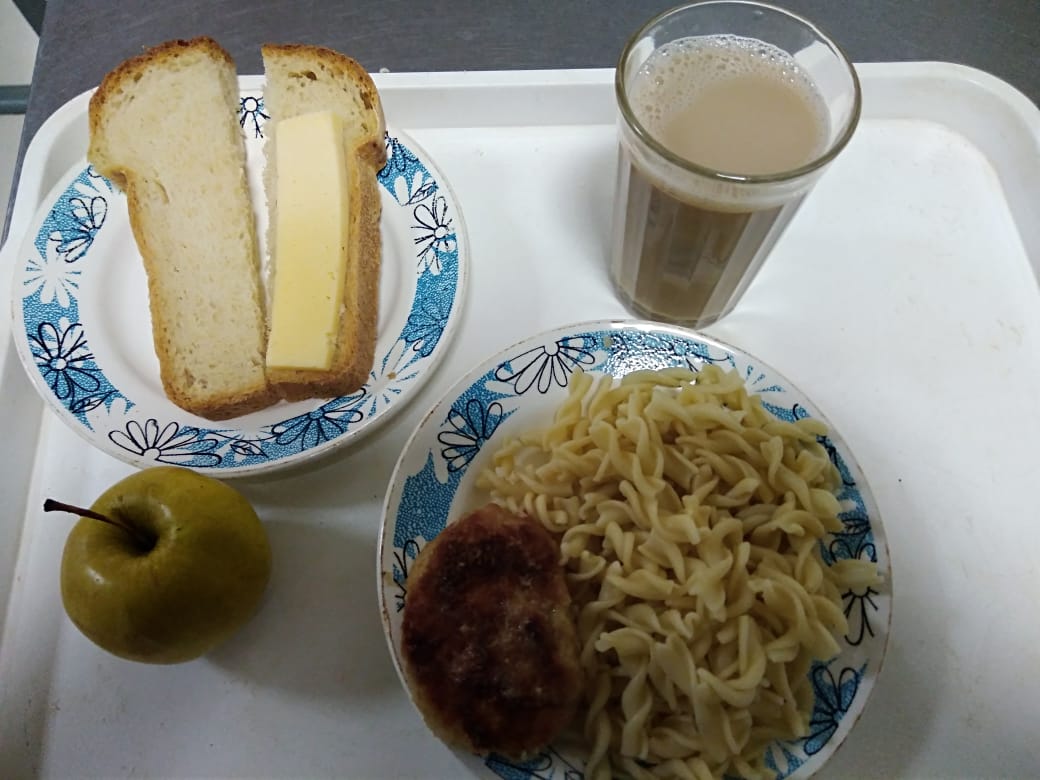 ГорячийзавтракМакаронные изделия отварные с маслом           2005,455,7830,45195,71203ГорячийзавтракКотлеты, рубленные из бройлер-цыплят10010,0511,3311,87238,75295ГорячийзавтракХлеб пшеничный302,000,1510,5058,50нГорячийзавтракКофейный напиток с молоком сгущенным2002,941,9820,92113,40380Бутерброд с сыром354,185,9810,7186,83Фрукты свежие1200,0120,0011,7656,4338Итого за день24,63225,2296,21749,56Прием пищиНаименование блюдаВес блюдаПищевые веществаПищевые веществаПищевые веществаЭнергетическая ценность№ рецептурыПрием пищиНаименование блюдаВес блюдаБелкиЖирыУглеводыЭнергетическая ценность№ рецептурыНеделя 2День 418.03.2021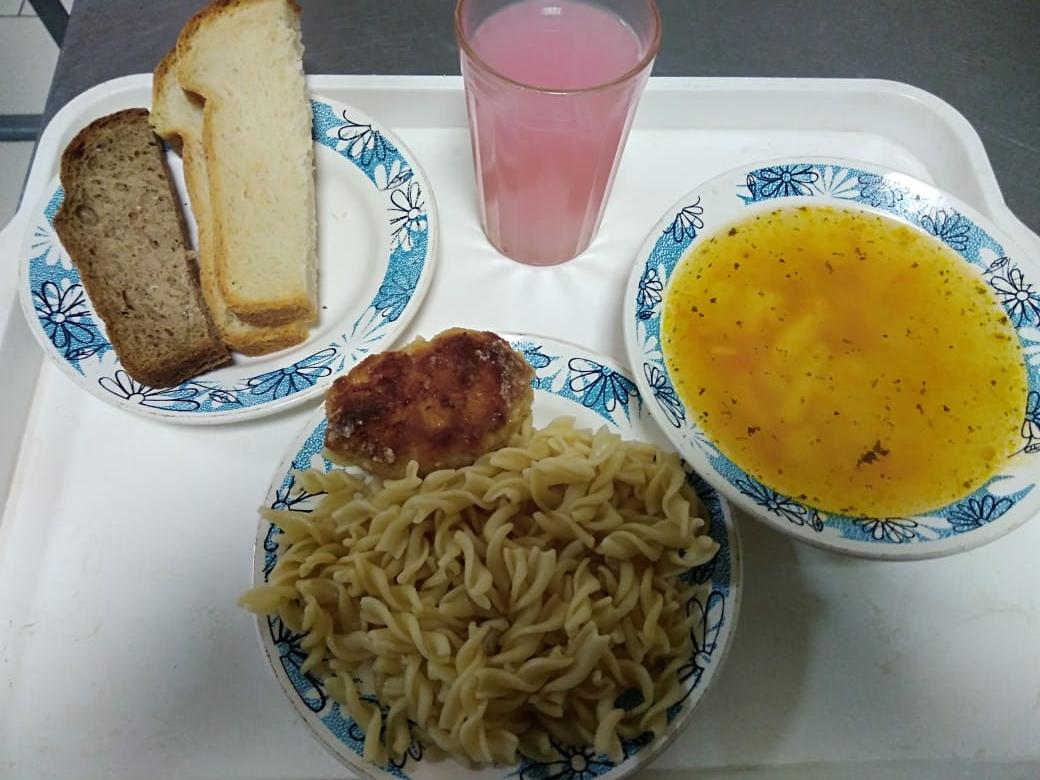 ГорячийОбед с первым блюдомСуп картофельный с рисовой крупой2502,132,8717,42104,482ГорячийОбед с первым блюдомМакаронные изделия отварные с маслом180   6,756,2141,06246,91203ГорячийОбед с первым блюдомКотлеты,рубленные из бройлер-цыплят12028,686,8411,052,99295ГорячийОбед с первым блюдомКисель2000,400,1030,16140,80356ГорячийОбед с первым блюдомХлеб ржано-пшеничный207,701,4037,7201нГорячийОбед с первым блюдомХлеб пшеничный553,630,4920,90109,45НИтого за день49,2917,91158,29805,63